基隆市五堵國民小學一○八學年度第一學期期中評量試卷四年級語文領域(英語科)試卷班級：      座號：     姓名：          得分：           家長簽章：          一、Listening Test 聽力測驗：30％（每題2分）Part A: Listen and Check 聽錄音，勾選與字首發音對應的字母□ p　□ b          4. □ d　□ t□ g　□ c          5. □ b　□ p□ t　□ d          6. □ c　□ gPart B: Listen and Choose 聽錄音，選出正確的句子代號(   ) 1.       (    ) 2.     (    ) 3.
              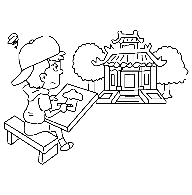 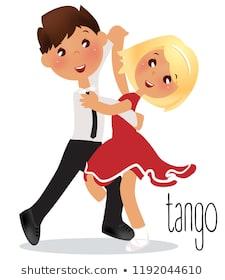 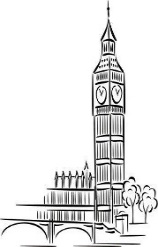 (    )4.      (    )5.                    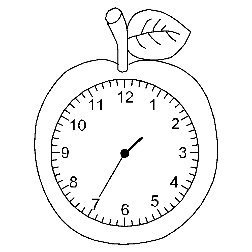 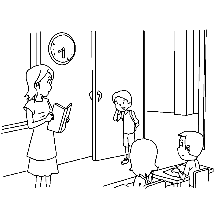 Part C: Listen and Number 聽錄音，將圖片依序標號(    )      (    )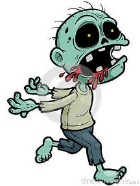 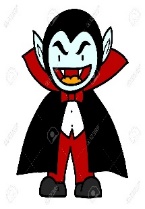 (    )     (    )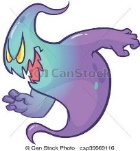 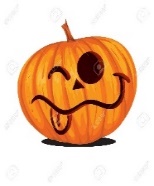 二﹑Read and Write 寫出英文數字：6％（每題2分）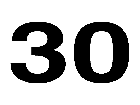 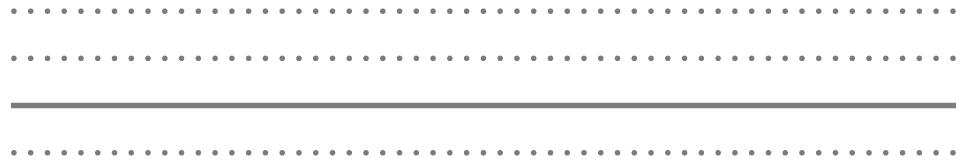 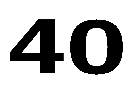 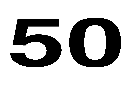 三、Choose 文法選擇：16％（每題2分）(   ) 1. A: What’s this? B: It’s ＿＿＿.
(A) a bike (B) green (C) ten o’clock(   ) 2. Ted ＿＿＿ read. I can help him.
(A) is (B) isn’t (C) can’t(   ) 3. A: Can she dance? B: ＿＿＿, she can.
(A) Not (B) No (C) Yes(   ) 4. A: Can David dance?       B: No, ＿＿＿.
(A) he can (B) he can’t (C) I can’t(   ) 5. A: Can ＿＿＿ sing? B: Yes, I can.
(A) he (B) she (C) you(   ) 6. A: What ＿＿＿ ?        B: It’s twelve twenty.
(A) time is this(B) time is it(C) color is it(   ) 7. A: Look! I have a new＿＿＿. It can tell the correct time.  correct 正確的       B: How cool!
(A) witch (B) water (C) watch(   ) 8. It’s nine o’clock.       Time ＿＿＿ bed.
(A) for (B) at (C) in四﹑Look, Read and Write 看圖寫出正確的對應句：6％（每題3分）                  A: Can you sing?
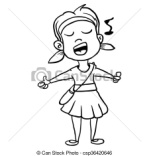 B: 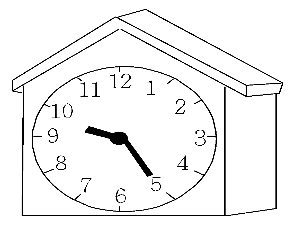 A: 
B: It’s nine twenty-five.五﹑Unscramble 重組句子：16％（每字1分）1. read ∕ ? ∕ book ∕ Toby ∕ a ∕ Can
twenty-five ∕ . ∕ seven ∕ It’slate ∕ I / am ∕ . ∕ Sorry / ,六、Look, Read and Mark 圖文相符畫“O”，不符畫“X”：16％（每題2分）(   ) 1. 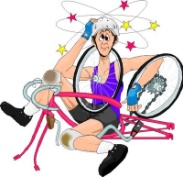 Toby: Oh, no! I can’t swim.
            Tina: Are you OK?(   ) 2. A: What’s that?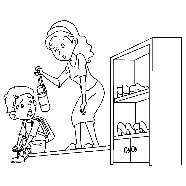            B: It’s a ruler.(   ) 3. It’s two forty.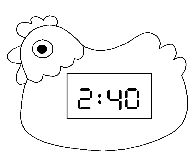 (   ) 4. It’s three fifteen.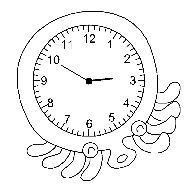 (   ) 5.  It’s four forty.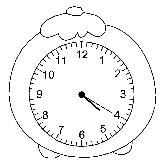 (   ) 6. A: Try again.   B: OK.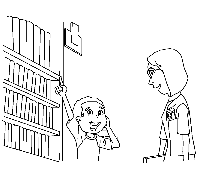 (   ) 7. Tom: Can you dance? 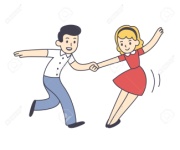                 Sue: Yes, I can.(   ) 8.  A: Time for dinner!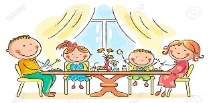           B: Yummy!七﹑Reading Comprehension 閱讀測驗：10％（每題2分）
Toby: Tina, let’s go trick-or-treating!
Tina: I can’t wait, Toby. I’m playing a cat woman.
Sandy: I’m playing a witch. Who’s playing a vampire?
Toby: Kevin is. And Jack is playing a ghost. Look! Fifi is scared.Tina: What are you playing, Toby?
Toby: I’m playing a zombie.Tina: How cool!Sandy: Look! There are jack-o’-lanterns. Everyone is having fun tonight. Let’s go play!
(   ) 1. Is Fifi happy tonight?(A) Yes, she is.(B) Yes, she can.(C) No, she isn’t.(   ) 2. What holiday is today?(A) It’s Christmas.
(B) It’s Halloween.
(C) It’s New Year’s Day.(   ) 3. What do we say to people on 10/31?(A) Happy New Year!(B) Merry Christmas!(C) Happy Halloween!   people 人們(   ) 4. Who is scared?(A) Toby (B) Kevin (C) Fifi (   ) 5. Who is playing a zombie?(A) Toby (B) Kevin (C) TinaCheck twice! Good luck !!!檢查兩遍。祝你好運！！！